Rhetorical Chart Genre Purpose 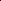 Audience Role 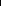 Rhetorical Situation Recommendation Report Argue for a course of action The Chapel Hill Town Council Urban Planning Intern for the Chapel Hill Planning Department The Town Council has asked your department to prepare a report on whether a New Urbanist community would benefit Chapel Hill residents. 